Муниципальное дошкольное образовательное учреждение«Детский сад №47»Консультация для педагогов«Дидактические игры с блоками Дьенеша как средство развития психических процессов у дошкольников с ОВЗ»Подготовила Бондарева И.В.учитель – дефектолог,первая квалификационная категорияЯрославль       Дидактические игры — это вид учебных занятий, организуемых в виде учебных игр, реализующих ряд принципов игрового, активного обучения и отличающихся наличием правил, фиксированной структуры игровой деятельности и системы оценивания, один из методов активного обучения (В. Н. Кругликов, 1988). 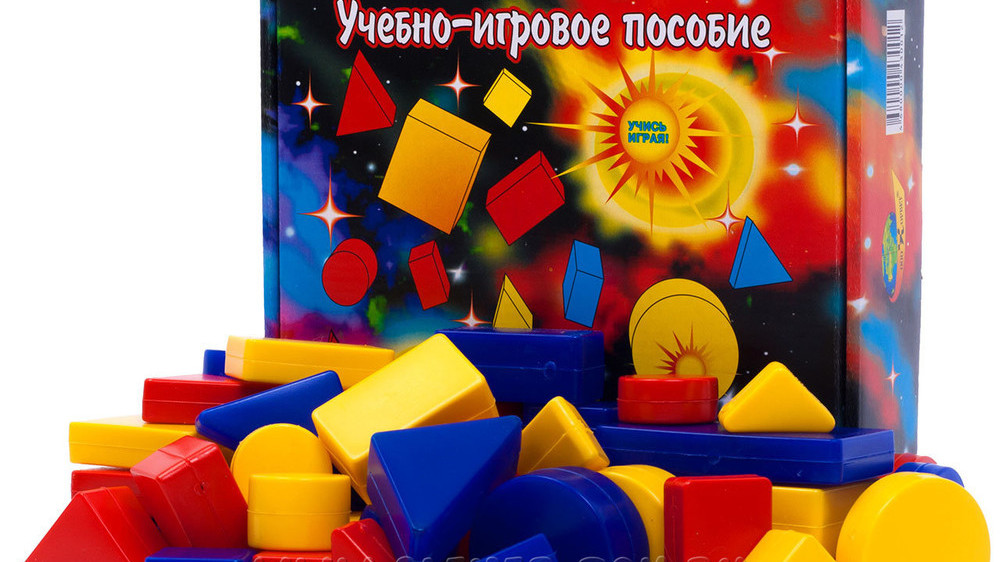      Дидактические игры отличаются от остальных рядом характерных особенностей:  -  познавательное содержание в них объединяется с игровой формой;  -  присутствуют игровые правила и игровые действия;  -  определены дидактические задачи.Дидактические игры способствуют развитию общих психических процессов детей.    Автором - разработчиком дидактического пособия – «Логические блоки», венгерским психологом и математиком Дьенешем предложена система дидактических игр с данным пособием. Более полная система игр и игровых упражнений с логическими блоками Дьенеша представлена в книгах «Давайте поиграем» А.А. Столяра и «Логика и математика для дошкольников» З.А. Михайловой. Система игр представлена по принципу – от простого к сложному.      На основе разработок Михайловой З.А. Лелявиной Н.О. и Финкельштейн Б.Б. разработан комплект «Давайте вместе поиграем», который включает в себя иллюстративный вспомогательный материал для изготовления игр с блоками Дьенеша и логическими фигурами и методические советы по использованию дидактических игр с блоками. Также Финкельштейн Б.Б. разработаны альбомы к циклу игр с дидактическим материалом – блоки Дьенеша для детей каждого возрастного периода.       Дидактические игры с блоками Дьенеша можно проводить с детьми, начиная с 2-3 лет, в зависимости от индивидуальных особенностей детей.Система работы начинается с занятия по ознакомлению детей с блоками и их свойствами: «Сказка о чудесной коробочке с блоками».Далее с детьми проводятся следующие дидактические игры:«Угадай блок» (по 2-3 свойствам);«Выложи предмет» (в альбоме «Блоки Дьенеша для самых маленьких»);«Составь узор» (плоский вариант блоков Дьенеша);«Сложи предмет» (плоский вариант);«Бусы» (выкладывание бус из заданных блоков);«Художники» (с готовыми «эскизами», детям нужно их «дописать»);«Угощение для медвежат» (подбор двух блоков с одним различным свойством);«Магазин» (купить игрушку с таким же блоком, как «денежка» у ребенка);«Логический поезд» (расставить блок по вагонам в соответствии с заданным изменяющимся свойством);«Найди пару».        На следующем возрастном этапе (4-5 лет) детей знакомят с карточками - обозначением свойств блоков (большой – маленький; красный – синий – желтый; толстый – тонкий) – дидактическая игра «Карточки – символы свойств». Далее с детьми проводятся те же дидактические игры, как и на предыдущем этапе, при этом включая в ход игры использование карточек – свойств. На этом этапе для игры «Выложи предмет» используется альбом Финкельштейн Б.Б. «Лепим нелепицы».     На последнем этапе работы (5-7 лет) дидактические игры усложняются. К уже изученным карточкам – свойствам блоков добавляются карточки – отрицания свойств (не толстый – тонкий, не тонкий – толстый, не большой – маленький, не маленький – большой, не красный – синий или желтый, не желтый – красный или синий, не синий – желтый или красный). Сначала проводятся уже знакомые игры с новыми свойствами отрицания.      Далее к изученным играм добавляются новые:«Архитекторы» (дети разрабатывают проект детской площадки, выбирая материал в соответствии с заданными правилами);«Логический поезд» (использование карточек с числовым соотнесением);«Мозайка цифр» (дети расшифровывают карточку и выбирают нужный блок);   Игры с использованием логических кубиков - свойств: «День рождения» (замещение – подарок), «Рыбалка» (замещение – рыбы), «Космос» (инопланетяне) и т.д. в соответствии с выбранной темой.Также на этом этапе используются альбомы Фенкельштейн Б.Б. – «Поиск затонувшего клада», «Праздник в стране блоков», «Спасатели приходят на помощь» для индивидуальной работы и работы в небольшой подгруппе детей (2-3 человека).    Применение системы дидактических игр с блоками Дьенеша в работе с детьми дошкольного возраста способствует:  -  ознакомлению детей с геометрическими фигурами и формой предметов, размером;  -  развитию мыслительных умений: сравнивать, анализировать,   -   дети учатся классифицировать, обобщать, абстрагировать, кодировать и декодировать информацию;  - усвоению элементарных навыков алгоритмической культуры мышления;  -  развитию познавательных процессов;а на более поздних этапах – развитию творческих способностей.